Supplementary Figure. Fetal glucose stimulated insulin secretion. A square-wave fetal hyperglycemic clamp beginning at time zero was used to test insulin secretion in control (A), CHG (B), and PHG (C) fetuses (glucose concentrations are plotted in the upper panels and insulin concentrations in the lower panels) on day seven. * indicates a significant difference from baseline concentrations (-25, -15, -5 minutes), P=0.029. 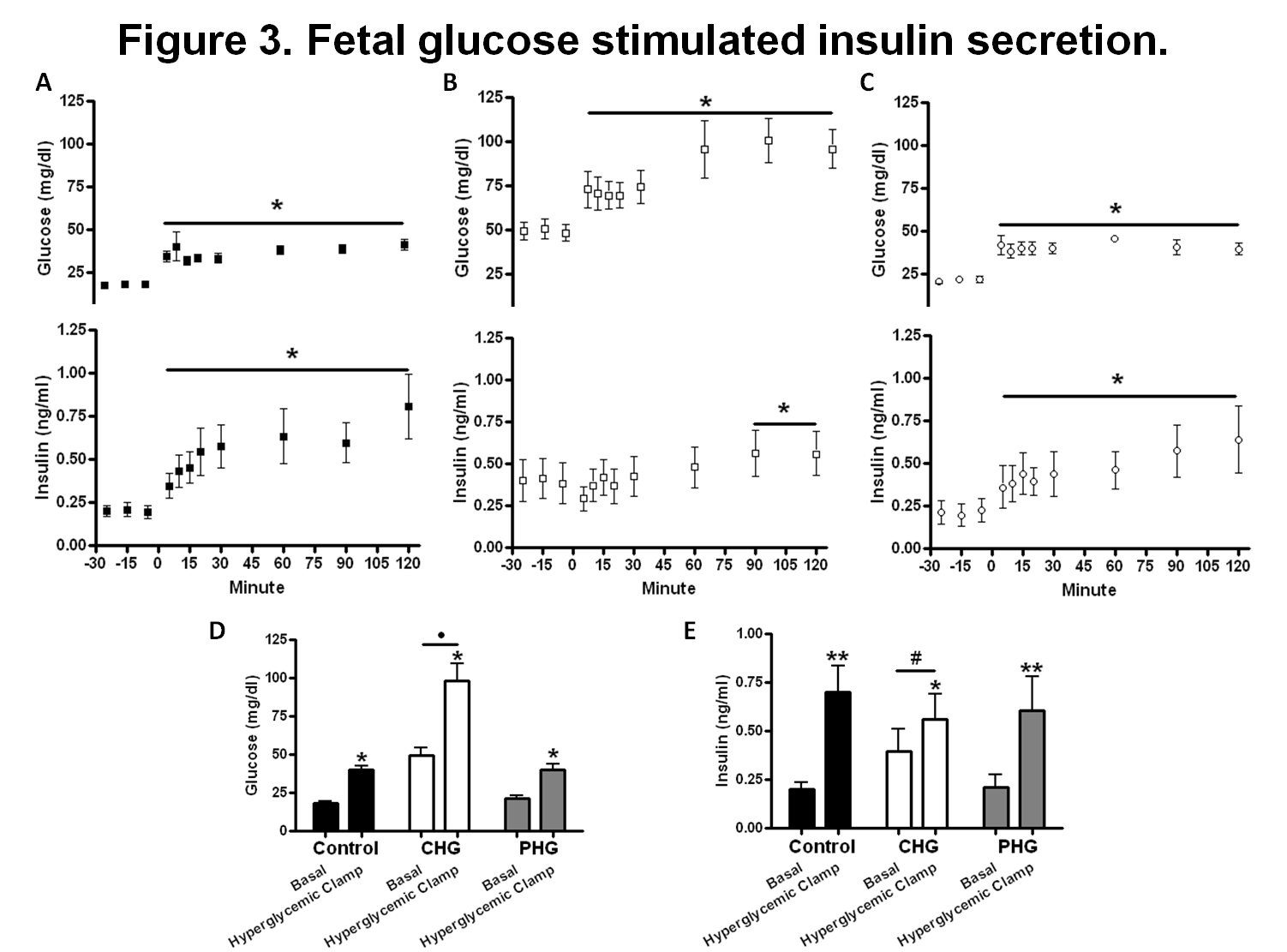 SUPPLEMENTARY DATASupplementary Table. Maternal and Fetal Arterial Blood Gas and Acid Base Balance Following Chronic InterventionsSUPPLEMENTARY DATASupplementary Table. Maternal and Fetal Arterial Blood Gas and Acid Base Balance Following Chronic InterventionsSUPPLEMENTARY DATASupplementary Table. Maternal and Fetal Arterial Blood Gas and Acid Base Balance Following Chronic InterventionsSUPPLEMENTARY DATASupplementary Table. Maternal and Fetal Arterial Blood Gas and Acid Base Balance Following Chronic InterventionsSUPPLEMENTARY DATASupplementary Table. Maternal and Fetal Arterial Blood Gas and Acid Base Balance Following Chronic InterventionsSUPPLEMENTARY DATASupplementary Table. Maternal and Fetal Arterial Blood Gas and Acid Base Balance Following Chronic InterventionsSUPPLEMENTARY DATASupplementary Table. Maternal and Fetal Arterial Blood Gas and Acid Base Balance Following Chronic InterventionsSUPPLEMENTARY DATASupplementary Table. Maternal and Fetal Arterial Blood Gas and Acid Base Balance Following Chronic InterventionsMaternalpHPaCO2 (mmHg)Lactate (mmol/L)PaO2 (mmHg)Hematocrit (%)SaO2 (%)O2 Content (mmol/L)Control7.441±0.01135.1±1.30.67±0.0584.8±0.727.9±1.194.2±0.85.26±0.23Constant Hyperglycemia7.470±0.008*36.7±0.50.68±0.1387.6±2.125.5±2.195.9±0.64.82±0.41Pulsatile Hyperglycemia7.473±0.012*33.6±0.71.01±0.3189.1±2.031.5±1.297.2±1.75.50±0.7FetalBasal PeriodControl7.348±0.01250.6±0.51.81±0.2118.7±0.931.8±1.050.5±3.93.14±0.23Constant Hyperglycemia7.329±0.01054.7±0.6*3.84±0.92*17.0±1.335.5±2.542.8±5.62.85±0.33Pulsatile Hyperglycemia7.376±0.007#48.5±0.9#1.85±0.19#20.7±1.432.3±1.448.9±2.62.92±0.14Hyperglycemic PeriodControl7.322±0.012◊52.4±0.7◊2.25±0.24◊18.5±0.931.4±0.9◊47.0±3.6◊2.86±0.20◊Constant Hyperglycemia7.324±0.00855.8±1.2◊*3.92±0.76*16.7±1.334.3±2.5◊41.3±5.52.64±0.29◊Pulsatile Hyperglycemia7.350±0.007◊49.4±0.9#2.33±0.21◊20.1±1.231.7±1.3◊46.9±2.82.80±0.18Fetal Basal and Hyperglycemic periods refer to measurements made immediately before and during the fetal square-wave hyperglycemic clamp, respectively. * indicates a significant difference from Control, # indicates a significant difference from chronic constant hyperglycemic group, ◊ indicates a significant difference between basal and hyperglycemic periods within a treatment group, (P<0.05).Fetal Basal and Hyperglycemic periods refer to measurements made immediately before and during the fetal square-wave hyperglycemic clamp, respectively. * indicates a significant difference from Control, # indicates a significant difference from chronic constant hyperglycemic group, ◊ indicates a significant difference between basal and hyperglycemic periods within a treatment group, (P<0.05).Fetal Basal and Hyperglycemic periods refer to measurements made immediately before and during the fetal square-wave hyperglycemic clamp, respectively. * indicates a significant difference from Control, # indicates a significant difference from chronic constant hyperglycemic group, ◊ indicates a significant difference between basal and hyperglycemic periods within a treatment group, (P<0.05).Fetal Basal and Hyperglycemic periods refer to measurements made immediately before and during the fetal square-wave hyperglycemic clamp, respectively. * indicates a significant difference from Control, # indicates a significant difference from chronic constant hyperglycemic group, ◊ indicates a significant difference between basal and hyperglycemic periods within a treatment group, (P<0.05).Fetal Basal and Hyperglycemic periods refer to measurements made immediately before and during the fetal square-wave hyperglycemic clamp, respectively. * indicates a significant difference from Control, # indicates a significant difference from chronic constant hyperglycemic group, ◊ indicates a significant difference between basal and hyperglycemic periods within a treatment group, (P<0.05).Fetal Basal and Hyperglycemic periods refer to measurements made immediately before and during the fetal square-wave hyperglycemic clamp, respectively. * indicates a significant difference from Control, # indicates a significant difference from chronic constant hyperglycemic group, ◊ indicates a significant difference between basal and hyperglycemic periods within a treatment group, (P<0.05).Fetal Basal and Hyperglycemic periods refer to measurements made immediately before and during the fetal square-wave hyperglycemic clamp, respectively. * indicates a significant difference from Control, # indicates a significant difference from chronic constant hyperglycemic group, ◊ indicates a significant difference between basal and hyperglycemic periods within a treatment group, (P<0.05).Fetal Basal and Hyperglycemic periods refer to measurements made immediately before and during the fetal square-wave hyperglycemic clamp, respectively. * indicates a significant difference from Control, # indicates a significant difference from chronic constant hyperglycemic group, ◊ indicates a significant difference between basal and hyperglycemic periods within a treatment group, (P<0.05).Fetal Basal and Hyperglycemic periods refer to measurements made immediately before and during the fetal square-wave hyperglycemic clamp, respectively. * indicates a significant difference from Control, # indicates a significant difference from chronic constant hyperglycemic group, ◊ indicates a significant difference between basal and hyperglycemic periods within a treatment group, (P<0.05).Fetal Basal and Hyperglycemic periods refer to measurements made immediately before and during the fetal square-wave hyperglycemic clamp, respectively. * indicates a significant difference from Control, # indicates a significant difference from chronic constant hyperglycemic group, ◊ indicates a significant difference between basal and hyperglycemic periods within a treatment group, (P<0.05).Fetal Basal and Hyperglycemic periods refer to measurements made immediately before and during the fetal square-wave hyperglycemic clamp, respectively. * indicates a significant difference from Control, # indicates a significant difference from chronic constant hyperglycemic group, ◊ indicates a significant difference between basal and hyperglycemic periods within a treatment group, (P<0.05).Fetal Basal and Hyperglycemic periods refer to measurements made immediately before and during the fetal square-wave hyperglycemic clamp, respectively. * indicates a significant difference from Control, # indicates a significant difference from chronic constant hyperglycemic group, ◊ indicates a significant difference between basal and hyperglycemic periods within a treatment group, (P<0.05).Fetal Basal and Hyperglycemic periods refer to measurements made immediately before and during the fetal square-wave hyperglycemic clamp, respectively. * indicates a significant difference from Control, # indicates a significant difference from chronic constant hyperglycemic group, ◊ indicates a significant difference between basal and hyperglycemic periods within a treatment group, (P<0.05).Fetal Basal and Hyperglycemic periods refer to measurements made immediately before and during the fetal square-wave hyperglycemic clamp, respectively. * indicates a significant difference from Control, # indicates a significant difference from chronic constant hyperglycemic group, ◊ indicates a significant difference between basal and hyperglycemic periods within a treatment group, (P<0.05).Fetal Basal and Hyperglycemic periods refer to measurements made immediately before and during the fetal square-wave hyperglycemic clamp, respectively. * indicates a significant difference from Control, # indicates a significant difference from chronic constant hyperglycemic group, ◊ indicates a significant difference between basal and hyperglycemic periods within a treatment group, (P<0.05).Fetal Basal and Hyperglycemic periods refer to measurements made immediately before and during the fetal square-wave hyperglycemic clamp, respectively. * indicates a significant difference from Control, # indicates a significant difference from chronic constant hyperglycemic group, ◊ indicates a significant difference between basal and hyperglycemic periods within a treatment group, (P<0.05).